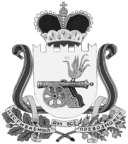 СОВЕТ ДЕПУТАТОВ ВЯЗЕМСКОГО ГОРОДСКОГО ПОСЕЛЕНИЯВЯЗЕМСКОГО РАЙОНА СМОЛЕНСКОЙ ОБЛАСТИРЕШЕНИЕот 22.03.2016  № 18Руководствуясь Федеральным законом от 21.12.2001 № 178-ФЗ                    «О приватизации государственного и муниципального имущества», статьей 16.1 Положения  о порядке управления и распоряжения имуществом, находящимся в муниципальной собственности Вяземского городского поселения Вяземского района Смоленской области, утвержденным решением Совета депутатов Вяземского городского поселения Вяземского района Смоленской области от 21.10.2014 № 88, Уставом Вяземского городского поселения Вяземского района Смоленской области, рассмотрев обращение Администрации муниципального образования «Вяземский район» Смоленской области от 14.03.2016                        № 685/01-01-21, Совет депутатов Вяземского городского поселения Вяземского района Смоленской области  РЕШИЛ: Внести в Прогнозный план приватизации муниципального имущества Вяземского городского поселения Вяземского района Смоленской области, утвержденный решением Совета депутатов Вяземского городского поселения Вяземского района Смоленской области от 24.02.2012 № 4 «Об утверждении Прогнозного плана приватизации муниципального имущества Вяземского городского поселения Вяземского района Смоленской области», в редакции решения Совета депутатов Вяземского городского поселения Вяземского района Смоленской области  от 17.09.2013 № 81 следующие изменения:Исключить пункт 16.Дополнить Прогнозный план приватизации муниципального имущества Вяземского городского поселения Вяземского района Смоленской области пунктами 20 и 21 следующего содержания: 3. Опубликовать данное решение в газете «Мой город – Вязьма» и электронном периодическом издании «Мой город – Вязьма.ru» (MGORV.RU).Глава муниципального образованияВяземского городского поселенияВяземского района Смоленской области                                            А.А. ГригорьевО внесении изменений в Прогнозный план приватизации муниципального имущества Вяземского городского поселения Вяземского района Смоленской области20.Нежилое здание с земельным участкомСмоленская область,г. Вязьма,ул. Смоленская, д. 12По данным отчета независимой оценкиконкурс4 квартал 2016 г.21.Нежилое здание с земельным участкомСмоленская область,г. Вязьма, ул. Нижнее течение р. Вязьма, д. 3По данным отчета независимой оценкиконкурс4 квартал 2016 г.